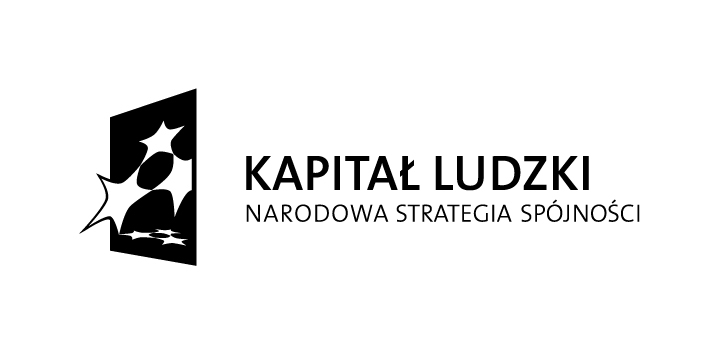     Projekt pn.” Praca socjalna kluczem do walki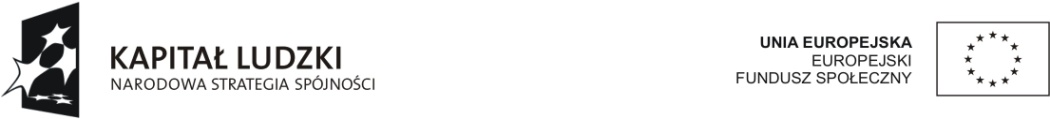     z bezradnością rodzin” współfinansowany przez     Unię Europejską w ramach Europejskiego                 Funduszu SpołecznegoOśrodek Pomocy Społecznej                                                                                 Chojna, dnia  5  luty  2013 roku.ul. Jagiellońska 2 74-500 CHOJNATel. 091 4142971 wew.27                                                                                                                                                                                                                                       ZAPYTANIE  OFERTOWE Nr 01/2013          W związku z realizacją przez Ośrodek Pomocy Społecznej w Chojnie projektu systemowego pn „Praca socjalna kluczem do walki z bezradnością rodzin” realizowanego w ramach Programu Operacyjnego Kapitał Ludzki 2007-2013; priorytet VII; działanie 7.1,  poddziałanie 7.1.1 ,1. Zwracam się z prośbą o składanie ofert w zakresie szkoleń zawodowych i warsztatów dla kobiet:Szkolenia w zawodzie  OPIEKUNKA ŚRODOWISKOWA dla 14  kobiet uczestniczek projektu- max. Ilość godzin szkolenia – 140 godz., program szkolenia powinien obejmować zajęcia   praktyczne, catering w formie obiadu,  ubezp. NW, materiały dydaktyczne, materiały do zajęć praktycznych, Ośrodek zapewnia salę do zajęć teoretycznych. KURS KROJU I SZYCIA   dla 14  kobiet uczestniczek projektu- max. Ilość godzin szkolenia – 80 godz., program szkolenia powinien obejmować zajęcia   praktyczne, catering w formie obiadu,  ubezp. NW, materiały dydaktyczne, materiały do zajęć praktycznych,  wynajem Sali do zajęć praktycznych. W cenie szkolenia prosimy ująć maszyny do szycia, które po zakończeniu szkolenia będą przekazane na własność dla uczestniczek.Warsztaty ROZWÓJ OSOBISTY W ŻYCIU KOBIETY- dla 14 kobiet, max. Ilość godzin szkolenia – 30 godz., program szkolenia powinien obejmować catering w formie obiadu,  ubezp. NW, materiały dydaktyczne.2. W ofercie prosimy o podanie:- wymiaru czasu szkolenia, dokładnego planu szkolenia, całkowitego kosztu szkolenia oraz numeru wpisu do rejestru instytucji szkoleniowych.3. Planowany termin szkolenia:2013 r.4. Oferty prosimy nadsyłać do 28   lutego  2013 roku na adres:Ośrodek Pomocy Społecznej, ul. Jagiellońska 2, 74-500 Chojna z dopiskiem „Odpowiedź na zapytanie       ofertowe” lub przesłać za pomocą poczty elektronicznej na adres;  sylwia_b75@poczta.onet.pl5. Wszelkich dodatkowych informacji udziela Koordynator Projektu:      Sylwia Balawejder, Tel. 91 4142971 wew.27, Tel. kom. 6017723386. Kryteria wyboru oferty najkorzystniejszej:     Zamawiający dokona oceny ważnych ofert na podstawie następujących kryteriów:    -  cena szkolenia - 70%    - atrakcyjność programu szkolenia – 10%%    - certyfikat jakości – 10%    - doświadczenie wykładowców – 10%7.  O wyborze najkorzystniejszej oferty zamawiający zawiadomi oferentów listownie.Niniejsze zapytanie ofertowe nie stanowi zobowiązania OPS w Chojnie do zawarcia umowy.     Projekt pn.” Praca socjalna kluczem         do walki z bezradnością rodzin”          współfinansowany przez Unię      Europejską w ramach Europejskiego                 Funduszu SpołecznegoOśrodek Pomocy Społecznej                                                                                 Chojna, dnia  5  luty  2013 roku.ul. Jagiellońska 2 74-500 CHOJNATel. 091 4142971 wew.27                                                                                                                                                                                                                                       ZAPYTANIE  OFERTOWE Nr 02/2013          W związku z realizacją przez Ośrodek Pomocy Społecznej w Chojnie projektu systemowego pn „Praca socjalna kluczem do walki z bezradnością rodzin” realizowanego w ramach Programu Operacyjnego Kapitał Ludzki 2007-2013; priorytet VII; działanie 7.1,  poddziałanie 7.1.1 ,1. Zwracam się z prośbą o składanie ofert w zakresie szkolenia zawodowego dla mężczyzn:Szkolenia w zawodzie  STOLARZ  dla 3  uczestników projektu- max. Ilość godzin szkolenia – 100 godz., program szkolenia powinien obejmować zajęcia   praktyczne , catering w formie obiadu,  ubezp. NW, materiały dydaktyczne, materiały do zajęć praktycznych,Ośrodek zapewnia salę do zajęć teoretycznych, zajęcia praktyczne również będą się odbywały na terenie OPS.Szkolenia w zawodzie  MALARZ  dla 3  uczestników projektu- max. Ilość godzin szkolenia – 150 godz., program szkolenia powinien obejmować zajęcia   praktyczne , catering w formie obiadu,  ubezp. NW, materiały dydaktyczne, materiały do zajęć praktycznych,Ośrodek zapewnia salę do zajęć teoretycznych, zajęcia praktyczne również będą się odbywały na terenie OPS.Warsztaty dla mężczyzn BYĆ MĘŻCZYZNĄ – dla 3 mężczyzn, 12 godz. (obiad, materiały)2. W ofercie prosimy o podanie:- wymiaru czasu szkolenia, dokładnego planu szkolenia, całkowitego kosztu szkolenia oraz numeru wpisu do rejestru instytucji szkoleniowych.3. Planowany termin szkolenia:    2013 r.4. Oferty prosimy nadsyłać do 28  lutego  2013  roku na adres:Ośrodek Pomocy Społecznej, ul. Jagiellońska 2, 74-500 Chojna z dopiskiem „Odpowiedź na zapytanie       ofertowe” lub przesłać za pomocą poczty elektronicznej na adres;  sylwia_b75@poczta.onet.pl5. Wszelkich dodatkowych informacji udziela Koordynator Projektu:      Sylwia Balawejder, Tel. 91 4142971 wew.27, Tel. kom. 6017723386. Kryteria wyboru oferty najkorzystniejszej:     Zamawiający dokona oceny ważnych ofert na podstawie następujących kryteriów:    -  cena szkolenia - 70%    - atrakcyjność programu szkolenia – 10%%    - certyfikat jakości – 10%    - doświadczenie wykładowców – 10%7.  O wyborze najkorzystniejszej oferty zamawiający zawiadomi oferentów listownie.Niniejsze zapytanie ofertowe nie stanowi zobowiązania OPS w Chojnie do zawarcia umowy.     Projekt pn.” Praca socjalna kluczem         do walki z bezradnością rodzin”          współfinansowany przez Unię      Europejską w ramach Europejskiego                 Funduszu Społecznego Ośrodek Pomocy Społecznej                                                                                 Chojna, dnia  5 luty  2013 roku.ul. Jagiellońska 2 74-500 CHOJNATel. 091 4142971 wew.27                                                                                                                                                                                                                                       ZAPYTANIE  OFERTOWE Nr 03/2012          W związku z realizacją przez Ośrodek Pomocy Społecznej w Chojnie projektu systemowego pn „Praca socjalna kluczem do walki z bezradnością rodzin” realizowanego w ramach Programu Operacyjnego Kapitał Ludzki 2007-2013; priorytet VII; działanie 7.1,  poddziałanie 7.1.1 ,1. Zwracam się z prośbą o składanie ofert w zakresie : Warsztatów z doradcą zawodowym (grupowe i indywidualne)  dla 17  uczestników projektu- max. Ilość godzin  - 8 godz. grup. 17 godz. indyw.   program  warsztatów powinien obejmować    Catering w formie obiadu,  ubezp. NW, materiały dydaktyczne.Ośrodek zapewnia salę do zajęć teoretycznych.2. W ofercie prosimy o podanie:- wymiaru czasu szkolenia, dokładnego planu szkolenia, całkowitego kosztu szkolenia oraz numeru wpisu do rejestru instytucji szkoleniowych.3. Planowany termin szkolenia: marzec  2013 r.4. Oferty prosimy nadsyłać do 28  lutego  2013 roku na adres:Ośrodek Pomocy Społecznej, ul. Jagiellońska 2, 74-500 Chojna z dopiskiem „Odpowiedź na zapytanie       ofertowe” lub przesłać za pomocą poczty elektronicznej na adres;  sylwia_b75@poczta.onet.pl5. Wszelkich dodatkowych informacji udziela Koordynator Projektu:      Sylwia Balawejder, Tel. 91 4142971 wew.27, Tel. kom. 6017723386. Kryteria wyboru oferty najkorzystniejszej:     Zamawiający dokona oceny ważnych ofert na podstawie następujących kryteriów:    -  cena szkolenia - 70%    - atrakcyjność programu szkolenia – 10%%    - certyfikat jakości – 10%    - doświadczenie wykładowców – 10%7.  O wyborze najkorzystniejszej oferty zamawiający zawiadomi oferentów listownie.Niniejsze zapytanie ofertowe nie stanowi zobowiązania OPS w Chojnie do zawarcia umowy.